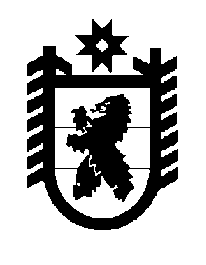 Российская Федерация Республика Карелия    ПРАВИТЕЛЬСТВО РЕСПУБЛИКИ КАРЕЛИЯРАСПОРЯЖЕНИЕот 6 марта 2014 года № 116р-Пг. Петрозаводск В целях реализации подпункта «а» пункта 1 части 2 статьи 4 Закона Республики Карелия от 26 июля 2005 года № 899-ЗРК «О некоторых вопросах организации социального обслуживания в Республике Карелия»:Утвердить прилагаемый Перечень государственного имущества Республики Карелия, подлежащего передаче в безвозмездное пользование администрации муниципального образования «Суоярвский район» для осуществления переданных государственных полномочий Республики Карелия по социальному обслуживанию населения.             ГлаваРеспублики  Карелия                                                             А.П. ХудилайненПеречень государственного имущества Республики Карелия, подлежащего передаче в безвозмездное пользование администрации муниципального образования «Суоярвский район» для осуществления переданных государственных полномочий Республики Карелия по социальному обслуживанию населенияУтвержден распоряжением Правительства Республики Карелия  от 6 марта 2014 года № 116р-П№ п/пНаименование имуществаАдрес местонахождения имуществаИндивидуализирующие характеристики имущества1.Встроенные нежилые помещенияСуоярвский район, пос. Поросозеро, ул. Комсомольская, д. 9аобщая площадь 985,7 кв. м, расположены на 1, 2 этажах2.ЗданиеСуоярвский район, пос. Поросозеро, ул. Комсомольская, д. б/нобщая площадь 241,2 кв. м 3.Встроенные нежилые помещенияСуоярвский район, пос. Лахколампи, ул. Тихая, д. 1аобщая площадь 17,7 кв. м, расположены на 1 этаже